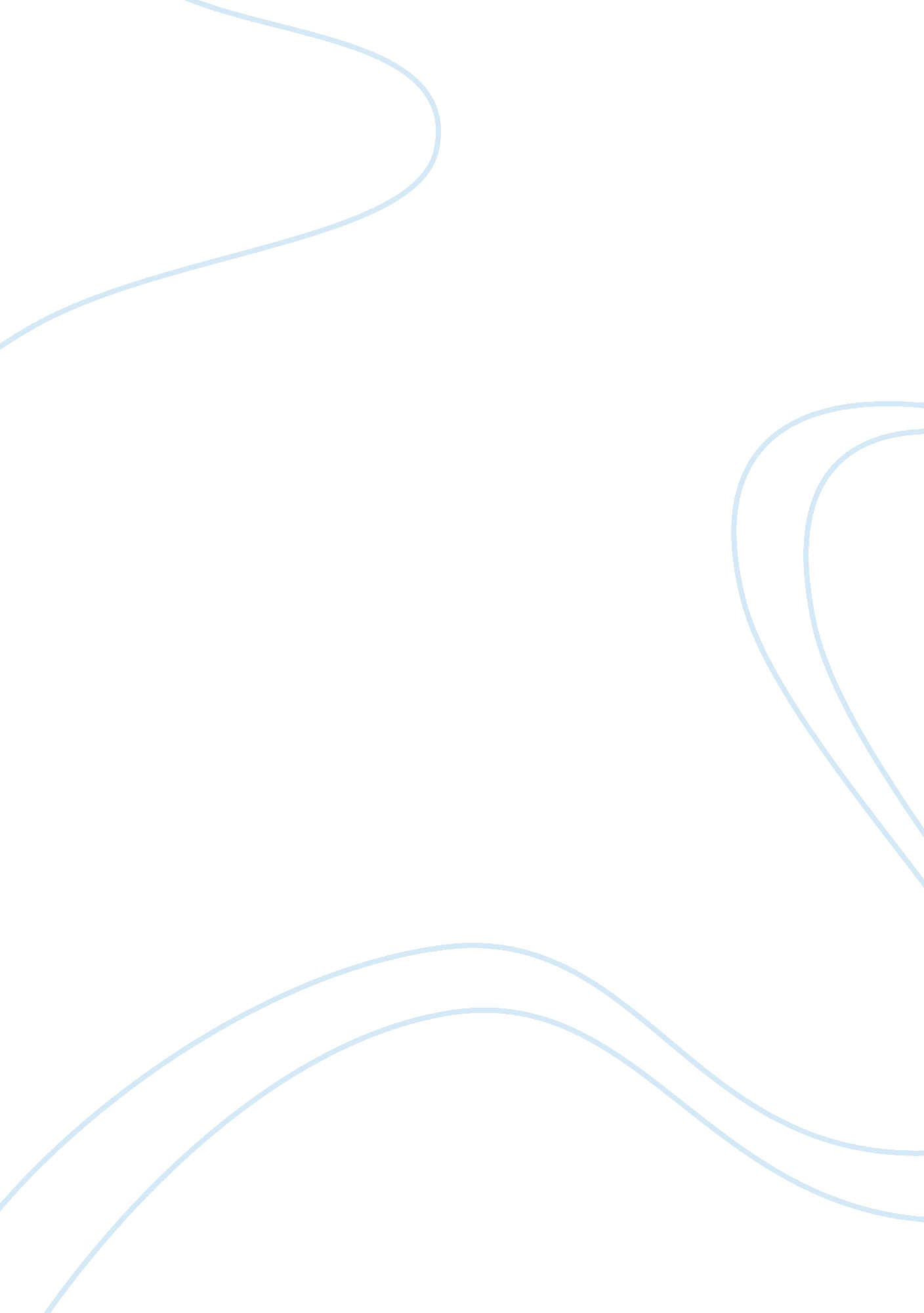 Group projectLiterature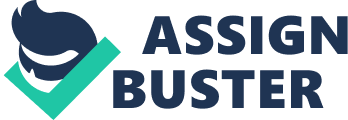 Presentation Telltale heart is a sort story about a man who killed an old man for really strange reasons. The man who narrates how he murdered the man to prove he is not insane. This depicts the theme of reality. 
Mary: (Siting on a sofa set watching a movie, Allan appears) hello Allan? 
Allan: (staring at her) I fine thank you. 
Mary: (looking directly to the screen) have you read the novel Tell Tale Heart? 
Allan: yeah I have read the novel two months ago? 
Mary: According to you how did you understand the themes the author tries to explain in his novel? 
Allan: The author used several themes according to my understanding; he explains how he imagined about heaven and hell. This brings explains the theme of imagination, thinking of things which can never happen on earth. 
Mary: what about the flow of ideas and the story. 
Allan: mmmh! According to my understanding of the novel the author perfectly used the transition of ideas, and the story has an exceptionally good flow which motivates the reader to continue reading till the end. (He looks Mary directly into her eyes) Have you ever read about Frankenstein about human secrecy and limits? 
Mary: Yeah I read the book just the other day, but I did not find the book to be pleasing at all. 
Allan: Are you kidding? 
Mary: No I am serious, at first I did not understand the transition of the whole story, and the flow of ideas is not well understood. 
Allan: You need to read the book again and understand it better; this is one of my favorite books I have ever read it gives the difference between science and reality. According to you how do you understand the difference between science and reality? 
Mary: Reality is a state of how things exist, rather than how they appear. Science is how we hope things are and how you they should be working. 
Allan: Reality is the world around us; science is what we try to research in order to make the world more comfortable. In Frankenstein, it has a lot of science and reality describes using the themes in the flow of the story. 
Tell a story being a short it author proves that he was not insane when he killed the old man, he then cleans the blood shed to make sure no one notices, this shows the book has a lot of secrecy in it while Frankenstein is about philosophy, science and reality explained in the story. 
Work cited 
Shelley, Mary W, and Johanna M. Smith. Frankenstein: Complete, Authoritative Text with Biographical, Historical, and Cultural Contexts, Critical History, and Essays from Contemporary Critical Perspectives. Boston [u. a.: Bedford/St. Martins, 2000. Print. 
The Tell-Tale Heart and Other Writings. Paw Prints, 2008. Print. 